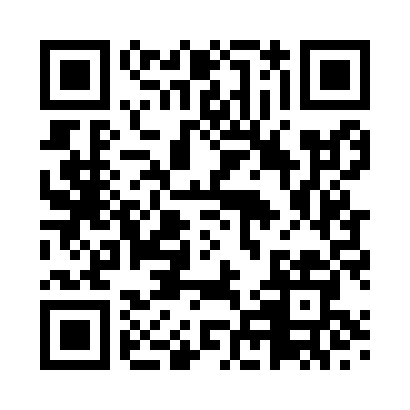 Prayer times for Afon Cefni, UKWed 1 May 2024 - Fri 31 May 2024High Latitude Method: Angle Based RulePrayer Calculation Method: Islamic Society of North AmericaAsar Calculation Method: HanafiPrayer times provided by https://www.salahtimes.comDateDayFajrSunriseDhuhrAsrMaghribIsha1Wed3:385:431:156:248:4710:532Thu3:345:411:146:258:4910:563Fri3:315:391:146:268:5111:004Sat3:285:371:146:278:5211:035Sun3:255:351:146:288:5411:046Mon3:245:331:146:298:5611:057Tue3:235:311:146:308:5811:068Wed3:225:301:146:318:5911:079Thu3:215:281:146:329:0111:0810Fri3:205:261:146:339:0311:0911Sat3:195:241:146:349:0411:0912Sun3:185:231:146:359:0611:1013Mon3:185:211:146:369:0811:1114Tue3:175:191:146:379:0911:1215Wed3:165:181:146:389:1111:1316Thu3:155:161:146:399:1311:1317Fri3:145:151:146:409:1411:1418Sat3:145:131:146:419:1611:1519Sun3:135:121:146:429:1711:1620Mon3:125:101:146:439:1911:1721Tue3:125:091:146:439:2011:1722Wed3:115:071:146:449:2211:1823Thu3:105:061:146:459:2311:1924Fri3:105:051:146:469:2511:2025Sat3:095:041:156:479:2611:2026Sun3:095:031:156:489:2711:2127Mon3:085:011:156:489:2911:2228Tue3:085:001:156:499:3011:2329Wed3:074:591:156:509:3111:2330Thu3:074:581:156:519:3311:2431Fri3:064:571:156:519:3411:25